Технологическая карта изучения темы урокаТехнологическая карта урока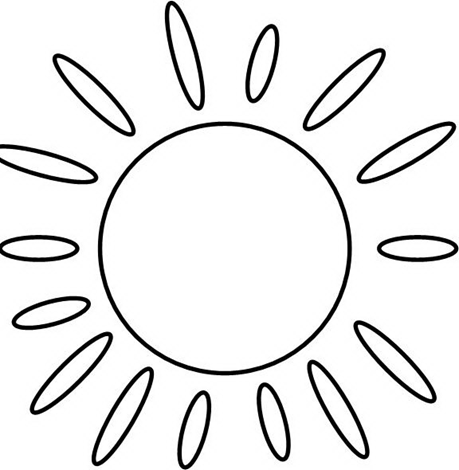 общие правила техники безопасности1. Работу начинать только с разрешения учителя. Когда учитель обращается к тебе, приостанови работу. Не отвлекайся во время работы.2. Не пользуйся инструментами и предметами, правила обращения, с которыми не изучены.3. Работай с деталями только по назначению. Нельзя глотать, класть детали конструктора в рот и уши. 4. При работе держи инструмент так, как указанно в инструкции или показал учитель.5. Детали конструктора и оборудование храни в предназначенном для этого месте. Нельзя хранить инструменты навалом.6. Содержи в чистоте и порядке рабочее место.7. Раскладывай оборудование в указанном порядке.8. Не разговаривай во время работы.9. Выполняй работу внимательно, не отвлекайся посторонними делами.  Технологическая карта урока Учитель: Доронина И.АМОУ Скалинская ООШУМК: «Начальная школа XXI  века»Организация пространства  Методическая тема:«Организация самостоятельной работы на уроке, как средство развития познавательной активности»Методическая тема  в моём уроке  предположительно прослеживается  на следующих этапах работы: 1.Обучающиеся пытаются  самостоятельно сформулировать тему урока. ( п. 2. Актуализация опорных знаний и умений)2.Самостоятельно понять почему снегирей называют «тихопевами» ( информация из учебника)(п.3 Постановка учебной проблемы)3.Попытаться распределить на группы птиц по способу питания и добывания пищи.(п.6.Включение нового знания в систему знаний и повторение.)ЗАГАДКИПредмет«Технология», учитель Доронина И.А.Класс1, 27.10.2015 гТема блока:«Работа с разными материалами»Тема урока«Целое и части.  Способы соединения деталей.	Одно -детальное и много-детальное изделие, конструкция.»Тип урокаОткрытие новыхзнанийТехнология построения урока1) Организационный этап2) Актуализация знаний. Введение в проблему3) Мотивация учебной деятельности учащихся. Открытие нового знания4) Практическая работа5) Оценка работы6) Рефлексия (подведение итогов занятия)Цель урокаЗнание  способов соединения  деталей, детали которые соединяются при помощи болта и гайки. Создание условий для проявления познавательной активности и развития творческой индивидуальности обучающихся.Задачи урока1. Создать условия для углубления и комплексного применения знаний, навыков и умений, для реализации усвоенных способов работы в интеллектуальной и практической деятельности. 2. Развивать умения самостоятельного поиска решения проблем.3. Создать основы для формирования позитивной самооценки, самоуважения, жизненного оптимизма, потребности в творческом самовыражении.4. Обучить детей целеполаганию, формулированию темы урока, правильной постановки новой учебной задачи, проявлению инициативы в учебном сотрудничестве.4. Научить осуществлять взаимный контроль и оказывать в сотрудничестве необходимую взаимопомощьОсновные термины и понятияСложные изделия ,простые изделия ,конструктор. детали ,соединения.Планируемые результатыМетапредметные универсальные учебные действия:Регулятивные: овладение способностью принимать и сохранять цели и задачи учебной деятельности, поиска средств ее осуществления; формирование умений планировать, контролировать и оценивать учебные действия в соответствии с поставленной задачей и условиями ее реализации.Предметные:знать понятие «моделирование»;  правила безопасного труда с инструментами. Уметь правильно применять инструменты при работе с конструктором.развивать умение работать с учебником: выбирать главное, опираясь на определения слов;развивать умения строить речевые высказывания в устной форме;Коммуникативные:научитьформулировать собственное мнение и позицию; научить договариваться и приходить к общему решению в совместной деятельности;учимся работать в парах , сотрудничество и умение оказывать необходимую взаимопомощьПознавательные:развивать умения находить ответы на вопросы с помощью своего жизненного опыта; или из учебника, или с помощью учителяМатериалы и инструментыУчебник ( у  учителя),рабочая тетрадь у каждого обучающегося , наборы конструкторов, цветные карандаши.Ожидаемый результатЗнание  способов соединения  деталей, детали которые соединяются при помощи болта и гайки.Оборудование  Экран,  школьная доска Инструкция ( работа с мелкими деталями, конструктор) Критерии оцениванияЭтап урокаДеятельность учителяДеятельность учащихсяИнструментарий учителяИнструментарий учителяФормируемые УУДРезультат взаимодействия (сотрудничества)Этап урокаДеятельность учителяДеятельность учащихсяметоды и приёмыдидактический материалФормируемые УУДРезультат взаимодействия (сотрудничества)Организационный этап.1.Настроимся на урок. Желаю вам на уроке быть внимательными, активными, много верных ответов, соблюдая правила поведения на уроке и получить новые знания.НастроениеСлушают учителя.Рисуют «Солнышко»Фронтальная беседа ..Коммуникативные УУДФормируем умение слушать и понимать других.Порядок на рабочем месте.2.Проверяет готовность класса к уроку.Проверяют  свою готовность к уроку.Порядок на рабочем месте.Введение в проблему.Что значит изделия простые и сложные?Ребята вы уже знаете, что изделия  бывают простые и сложные.Простые (неразъёмные)  изделия   - те, которые нельзя  разобрать.Сложные (разъёмные )  - те, которые можно разобрать  на отдельные части.Учитель предлагает рассмотреть  ручку и карандаш. Что из этихвещей является простым изделием а что сложным?Слушают учителяРассмотрите окружающие тебя изделия, и определите какая  у них конструкция простая или сложная Фронтальная,   и индивидуальная беседаКто больше назовёт изделий каждого вида.Учебник стр.35Коммуникативные УУДФормируем умение слушать и понимать других.Формируем умение строить речевое высказывание в соответствии с поставленными задачами.Формируемумение оформлять свои мысли в устной форме.Знать и называть простые и сложные изделия Кто больше назовёт изделий каждого вида.3.Открытие нового знания.Соединение деталей разными способами.Работа с учебником.  Из каких материалов изготовлены  нарисованные изделия? Подумай и скажи , как соединены детали в каждом изделии) нитками, клеем, пластилином)Работа с учебником  Рассматривают иллюстрации и отвечают на поставленные вопросы.Учатся высказывать свое предположение (версию) на основе работы с иллюстрацией учебника;Высказывают свои предположения.АнализируютНазывают материалы .(нитки, клей, пластилин)Фронтальная, работа в парах, индивидуальная.Учебник.конструкторРегулятивные (Р): Формируем умение высказывать своё предположение на основе работы с материалом учебника.Формируем умение оценивать учебные действия в соответствии с поставленной задачей.Формируем умение прогнозировать предстоящую работу (составлять план).Формируем умение осуществлять познавательную и личностную рефлексию.Познавательные (П):Формируем умение извлекать информацию из схем, иллюстраций.Коммуникативные (К):Знают .что детали  могут  соединятся разными способамиФизкультминуткаЗадает эмоциональный тон.Выполняют движения4.Практическая работа.1.Моделирование букв из деталей конструктора2.Инструктаж3. Работа  в парахКто из вас знает зачем нам сегодня  на уроке   конструктор. Откройте посмотрите  что внутри (  Подвести  обучающихся к тому, что детали можно соединять при помощи  болтов и гаек. Работа с конструктором Открывают  рассматривают что внутри.  Знаете ли вы как называются  детали конструктора Работа в парахУчиться проговаривать последовательность действий на уроке;(работа в парах) один делает букву А, другой букву И помогать друг другу можно.Беседа  Мы выучили уже несколько букв  давайте попробуем их сконструировать из деталей конструктора.( А, И У)   предложить сделать фигуру самолёта и бабочки. ( Продуктивный метод обучения)Инструкция ( техника безопасности с мелкими предметами)Рабочая тетрадь стр17Регулятивные (Р): освоение способов работы с материалом  и инструментами. Коммуникативные (К): формирование умения взаимодействовать в парах (под руководством учителя) в процессе решения проблемных ситуаций. 1.Умение применять данную инструкцию .2.Практическая работа  учимся работать по плануПлан работы:1.Отбор нужных деталей2. Сложить букву без креплений.3. Соединить детали болтами и гайками.5. Оценка работы.Критерии оценивания.1.	Правильное соединение деталей.2.	Изделие (букву)  можно узнать3.   Самостоятельно или с помощью  учителя было сделано.Оцените свою работу.   Учитель предлагает критерии оценивания.Правильное соединение деталей.Изделие( букву) можно узнатьСамостоятельно или с помощью учителя   было сделаноВыставка работ. Обсуждают критерии . Оценивают качество выполнения  изделий.Самооценка по шкале. ( спросить несколько человек – рассказ ребёнка по критериям – оценивание своей работы.Учиться совместно с учителем и другими учениками давать эмоциональную оценку деятельности класса на уроке.К - Умение корректировать, изменять,   участие в коллективной дискуссии.П-Умение подбирать верное мнение. Эмоциональная активностьОценка и рефлексия собственной и коллективной деятельности..6. Рефлексия.Чему вы должны были научиться на уроке? Научились? Потрудились вы отлично.  С каким настроением вы заканчиваете урокРисуют солнышко Эмоциональный настрой.Понравилось ли работать в парах?Поработав в парах  узнали , что работать вдвоём легче .Можно друг другу помогать Критерии оценивания.Правильное соединение деталей.Изделие (букву) можно узнать.Самостоятельно или с помощью учителя  было сделано.1.ПредметОкружающий мир2.Класс1  3.Тип урока:Открытие нового знания4.Технология построения урока:5.Тема:Жизнь птиц.6.Цель:Познакомить детей с птицами, показать их разнообразие  и красоту.Учить выделять существенные признаки природных объектов.Продолжить  обучение практическому исследованию предметов природы.7.Основные термины и понятия:Птица, перо. клюв, перелётные . зимующие птицы, насекомоядные хищные, растительноядныеПланируемый результатПланируемый результатПланируемый результатЛичностные умения: самоопределение- проявлять готовность и способность к саморазвитию;  формировать целостный взгляд на мир, уважительное отношение к иному мнению; принятие социальной роли обучающегося; развивать мотивы учебной деятельности и личностного смысла ученияПознавательные умения:общеучебные-самостоятельно  выделять и формулировать познавательную цель;осуществлять смысловое чтение;предметные-выделять общие  и отличительные  особенности  птиц, устанавливать зависимости наступающего сезона и поведения птиц,зависимость способа питания  птицы от строения клюва; знакомиться с многообразием птиц, знать и объяснять понятия  дикие ,домашние, перелётные зимующие.Регулятивные умения: планирование   -  планировать совместно с учителем  свои действия в соответствии с поставленной задачей и условиями её реализации; вносить необходимые   коррективы в действие после его завершения на основе оценки и учёта  сделанных ошибок; учитывать  выделенные учителем ориентиры действия в учебном материале  в сотрудничестве с учителем.Коммуникативные умения:Формулировать собственное мнение и позицию, задавать вопросы; адекватно оценивать собственное поведение и поведение окружающих.Предметные умения:  - научиться классифицировать птиц по признаку «перелётные –зимующие»- называть отличительные особенности птиц;- называть причины сезонных перелётов птиц: отсутствие пищи, холод;- уметь отличать птиц хищных и растительноядных;- понимать учебную задачу урока, стремиться её выполнить;- работать в паре, используя представленную информацию для получения новых знаний;- рассматривать иллюстрации в учебнике, извлекать из них нужную информацию; отвечать на вопросы и оценивать свои знания.Формы работы:Ресурсы:Фронтальная ТСО:  ноутбук,  интерактивная доска, презентация, учебник «Окружающий мир » рабочая тетрадь к учебнику, карточки с заданием, картинки  птиц.Самостоятельная работаРабота в парахИндивидуальная Этапы урокаФормируемые уменияЦели этапаДеятельность учителяДеятельность обучающихся1.Организационный ( этап мотивации)Личностные: понимают значение знаний для человека и принимают его; имеют желание учиться; положительно отзываются о школе; стремятся хорошо учиться и сориентированы на участие в делах школьника; правильно идентифицируют с позицией школьникаПодготовка учащихся к работе на уроке: выработка на личностно-значимом уровне  внутренней готовности выполнения нормативных требований.Проверяет готовность обучающихся к уроку, создает эмоциональный настрой. Психологическая минутка- Прочитайте девиз урока: «Мир освещается солнцем, а человек – знаниями».- Как вы понимаете наши слова? Как примените к нашему уроку. Солнышко .Приветствуют учителя. Отвечают как понимают девиз урока.Настроение солнышко.2.Актуализация  опорных знаний  и умений. Постановка темы и цели урока.Л:УУД: учебно-познавательный интерес к новому материалу и способам решения новой частной задачи.Познавательные:УУД: строят сообщения в устной форме; осуществляют анализ объектов с выделением Обеспечение мотивации учения, актуализация субъектного опыта учащихся.Предлагаю собрать слоги прочитать что получилось.Для чего это?2.Открыть конверт прочитать вопросы.В конверте вопросы:1.Что умеет делать клюв?2.Вспомни,  кто чем питается?3.Всех ли птиц мы можем увидеть зимой?4.Все ли птицы умеют летать?5.Кто такие»  тихопевы»?3. Прошу прочитать вопросы . Кто знает ответ на какой либо вопрос.Кто такие птицы? Что их отличает от остальных животных?Снегирь, сова, синица, бабочка, летучая  мышь, белка-летяга.Собирают слоги. Читают. Формулируют тему урока. Дети высказывают своё мнение в ответах на заданные вопросы. Обучающиеся  под руководством учителя анализируют задания, определяют их сложностьОтветы детей.3.Постановка учебной задачи.Коммуникативные: УУД формулируют собственное мнение и позицию; планирование учебного сотрудничества, определение целей, функций участников, способов взаимодействия.Обеспечение мотивации для принятия цели учебно-познавательной деятельности обучающихся.Обсуждение затруднений(«Почему возникли затруднения?», «Чего мы ещё не знаем?»); проговаривание цели урока в виде вопроса, на который предстоит ответить, или в виде темы урока. Почему бабочка не птица   она тоже летает. Дети высказывают своё мнение в ответах на заданные вопросы. Обучающиеся  под руководством учителя анализируют задания, определяют их сложность.4.Введение нового материала.Регулятивные: УУД принимают и сохраняют учебную задачу; учитывают выделенные учителем ориентиры действия в новом учебном материале.П:УУД: знакомятся с птицами, обитающими в зимнем лесу, рассматривают особенности внешнего вида и определяют голоса зимующих птиц, устанавливают зависимость способа питания от строения клюва.П:УУД: осуществляют поиск необходимой информации для выполнения учебной задачи с использованием учебной литературы.П:УУД: осуществляют анализ объктов с помощью существенных и несущественных признаков.Сообщение учителя: Страус, пингвин – не летают. Страусы не умеют летать и крылья им служат для украшения. У страусов длинные и очень сильные ноги, на которых они бегают так же быстро, как лошади. Едят страусы траву, гусениц, ящериц, мелких зверьков.Пингвины – морские птицы. Они хорошо ныряют и плавают, добывая себе пищу – рыбу, крабов, рачков. Пингвины не умеют летать, т.к. вместо крыльев у них лапы – ласты, которые помогают им плавать. Их тело покрыто непромокаемым оперением.- А теперь посмотрите на птиц, которые изображены на доске. Найдите их общий признак.  (Перья).- Так, кто же курица? (птица, покрыта перьями)- Не случайно птиц часто называют „пернатые“.- Для чего нужны перья птицам?(Предохраняют от охлаждения и ран, придают обтекаемую форму.)- Какой вывод сделаем? Кто такие птицы?Вывод: Птицы – животные, тело которых покрыто перьями. Перья – это ещё и украшение птиц. Самые красивые перья у павлина.Физкультминутка. «Перелётные и зимующие птицы»Назову перелётную птицу, вытянуть руки в стороны и махать, как  крыльями.
– Назову зимующую птицу, нужно присесть и опустить руки вниз. (загадки)Разгадывают кроссворд. Тетрадь с. 44Дети высказывают своё мнение в ответах на заданные вопросы. Обучающиеся  под руководством учителя анализируют задания, определяют их сложность.Отгадывают загадки выполняя физкультминутку.5.Первичное закрепление. Р:УУД: осуществляют итоговый и пошаговый контроль по результату.Проговаривание нового знания.Что умеет делать клюв?Работают с материалом на доске.Работают с учебником.6.Включение нового знания в систему знаний и повторение.П:УУД: осуществляют анализ объектов с выделением существенных и несущественных признаков.К:УУД: планирование учебного сотрудничества, определение целей, функций участников, способов взаимодействия, уметь точно и грамотно выражать свои мысли.Речевая разминка.1. Самостоятельная  работа. Деление птиц на группы.У каждой группы рисунки птиц: попугай, дрозд-рябинник, чайка, сова, клёст, цапля; таблички с названиями групп птиц.На доске рисунки со стр.11 учебника.- Рассмотрите рисунки и разделите птиц на группы: 1группа:  хищные, растительноядные. Объясните свой выбор. 2 группа: зимующие и перелётные птицы.Взаимопроверка. Каждая группа подходит к месту работы другой группы и проверяет работу.3.  «Выбери правильный ответ»1. Каких птиц называют «тихопевами»…  учебник стр.9(самостоятельная работа.)- синиц- снегирей- сорокРабота с тетрадью.2. Птиц, которые питаются  насекомыми  называют…- насекомоядными- хищными- растительноядными3. Хищная птица филин выберет для еды…- гроздья рябины- комара- мышь- Молодцы, ребята!7.  Контроль усвоения знанийЛ:УУД: принятие ценности природного мира; развитие этических чувствПочему зимой многие  птицы покидают лес и перемещаются ближе к человеческому жилью? - Что зимой для птиц страшнее голод или холод? Почему?- Действительно, для птиц зимой страшнее голод. За короткий зимний день птицы едва успевают утолить голод. Во время гололедицы ледяные корки на ветвях деревьев и на снегу затрудняют птицам добывание корма. В зимнюю стужу голодные и ослабевшие птицы легко замерзают. В суровую зиму из десяти синичек выживает только одна. Поэтому необходимо помочь птицам в это трудное для них время.- Как люди помогают птицам? Поднимите руку, кто сделал кормушку. Молодцы, дети, вы не остались равнодушными к беде наших маленьких пернатых друзей- После уроков мы выйдем на улицу и  положим корм в кормушки- Послушайте обращение к нам птиц.Висит кормушка на окне на радость нам и птицам
И каждый день по сто друзей в окно моё стучится.
Синицы, галки, воробьи – тихони и задиры – 
Стучатся дружно по утрам в окно моей квартиры,
Какая радость видеть птиц и слышать трель синичек!
Я каждый раз встречаю их, как дорогих сестричек.- Кто что любит? (Снегири, дрозды – рябину, синички – сало, семечки, воробьи – крошки хлеба, зерно)      8.Подведение итогов урока. РефлексияП:УУД: осознанно и произвольно строят сообщения в устной форме. Л:УУД: формирование способности к самооценке на основе критериев успешности учебной деятельности.Осознание учащимися своей УД, самооценка результатов деятельности своей и всего класса.Садитесь поудобнее,К концу подходит наш урок.Чтоб закончить нам егоНадо подвести итог.- Над какой темой мы работали? (жизнь птиц)- Какие цели ставили?  Достигли ли мы их?- О каких группах птиц узнали на уроке?- Какие из них зимующие?- Ребята, давайте оценим свою работу. (Вывешиваю образец на доску)На столе у каждого из  вас лежит перышко самооценки, выберите для себя наиболее подходящую фразу, которая отражает результат вашей деятельности и закрасьте возле неё кружок, можно закрасить несколько кружков. (Сами всё знали о птицах; многое узнали на уроке; нужно ещё узнавать о птицах самостоятельно).- Расскажите, какие фразы вы отметили. Наше знакомство с птицами будет продолжаться. А сейчас, если у вас хорошее настроение и вы получили удовольствие от работы на уроке, возьмите по птичке и прикрепите к нашей кормушке и перо соответствующего цвета.Я довольна вами, вы порадовали меня своими ответами, желанием помочь птицам, добрым отношением к ним. Кто о себе может так сказать:Чему мы научились?- Теперь я знаю, что ….- Я понял, что ………- Я буду …..Дают ответыПоказывают результат своей работы: кормушки (Фото)Ответы детейУ неё глаза большие,Хищный клюв всегда крючком.По ночам она летает,Спит на ветке светлым днём. (Сова.)Кто в берете ярко-красном,В чёрной курточке атласной?На меня он не глядит,Всё стучит, стучит, стучит. (Дятел.)Чик-чирик!К зернышкам прыг!Клюй, не робей!Кто это? … (Воробей.)Носит серенький жилет,Но у крыльев – черный цвет.Видишь, кружат двадцать парИ кричат: «Карр! Карр!»(Ворона.)Всех перелетных птиц черней,Чистит пашню от червей.   (Грач.)Одежда белая, а ножкиОбуты в красные сапожки.Из моды выйдут – вот беда!Ему ж не снять их никогда.(Гусь.)В синем небе голосок,Будто крохотный звонок. (Жаворонок.)Длинноногий, длинношеий,Длинноклювый, телом серый,А затылок голый, красный.Бродит по болотам грязным,Ловит в них лягушек,Бестолковых попрыгушек.(Журавель.)Важно по двору ходилС острым клювом крокодил,Головой весь день мотал,Что-то громко бормотал.Только это, верно, былНикакой не крокодил,А индюшек лучший друг.Угадайте – кто? ... (Индюк.)Кто эта птица?НикогдаНе строит для себя гнезда,Соседкам яйца оставляетИ о птенцах не вспоминает. (Кукушка.)Съем червя, попью водицы,Хлебных крошек поищу,А потом снесу яичко,Ребятишек угощу.     (Курица.)На скале он строит дом.Разве жить не страшно в нём?Хоть кругом и красота,Но такая высота!Нет, хозяин не боитсяСо скалы крутой скатиться –Два могучие крылаУ хозяина ….(Орла).